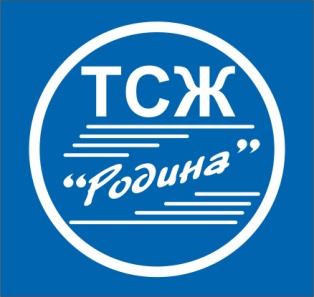 Уважаемые жители ТСЖ «Родина»!Правление ТСЖ информирует вас о запланированной и проделанной работе за прошедший год.	Мы старались выполнить все запланированные работы. Однако, не всё удалось выполнить. Часть работ перенесена на 2019 год.Кроме того, графики уборки мест общего пользования не нарушались.Дворовая территория содержалась в удовлетворительном состоянии. В летнее время был организован уход за цветами, растущими на газонах.Вывоз мусора осуществлялся по графику. Бывали срывы по причине неисправности машин. Но вывоз все-таки осуществлялся ежедневно, хотя и со сдвигом по времени.В заключение можно сказать, что здание содержится удовлетворительно.Председатель правления                                                   О.И.Ушатова№ п/пНаименование работсрок исполненияОтметка о выполнении1. Выполнить замену входных люков в подкровельное пространство на противопожарные  в количестве 6 шт. силами подрядной организации 1-2 кварталВыполнено2Выполнить замену люков в машинном отделении  на противопожарные  в количестве  6 шт.  силами подрядной организации 1-2 кварталВыполнено3Выполнить замену  входных дверей в машинное отделение на противопожарные в количестве 6 шт.  силами подрядной организации 1-2 кварталВыполнено4Выполнить ремонт входных групп подъездов  в количестве 6 шт. (примыканий козырьков, сливы; ремонт крылец, ступеней,  ветровых плит и опорных  стоек подъездов, установить поручни)  силами подрядной организации за счет средств капитального ремонта.2 – 3 кварталВыполнено5Выполнить замену  входных дверей  в  мусорокамеры на утепленные в количестве 6 шт.  силами подрядной  организации за счет средств капитального ремонта.1- 2 кварталВыполнено6Выполнить ремонт пола напольной плиткой в мусорокамерах в количестве 6 шт.2-3 кварталВыполнено7Выполнить замену  входных дверей  в подвальное помещение  на противопожарные в количестве 6 шт.  силами подрядной организации за счет средств капитального ремонта.1-2 кварталВыполнено8Выполнить   герметизацию ввода  холодной , горячей воды и отопления магистральных  трубопроводов в подвале 6-го подъезда согласно предписанию инспектора СИБЭКО2-3 кварталНе выполнено в связи с неудовлетворительным состоянием транзитных труб и запорной арматуры. В декабре 2018г. СИБЭКО, устраняя аварию на транзитном трубопроводе, заменили две задвижки и часть гнилой трубы. Далее герметизацию вводов планируем выполнить в 2019 г.      9Заменить видеокамеры на 1-ых этажах подъездов 6 шт.2-3 кварталВыполнено10Выполнить ремонт разрушающихся балконных плит в количестве 10 шт. специализированной организацией за счет средств капитального ремонта2-3 кварталВыполнено11Установить уличное видеонаблюдение со стороны подъездов.2-3 кварталВыполнено12Установить видеонаблюдение в лифтах в количестве 6 шт.2-3 кварталВыполнено13Выполнить ремонт межпанельных швовпо заявлениям  жильцов  и акту осмотра силами подрядной организации (текущий ремонт)2-3 кварталВыполненоПланировалось отремонтировать 70 п.м, но заявок было значительно больше. Все заявки выполнены за счет сэкономленных средств     14Выполнить  помывку окон на лестничных клетках2 кварталВыполнено15Выполнить генеральную уборку лестничных клеток2 кварталВыполнено16Произвести отсыпку  проходов  в подвальных помещениях (текущий ремонт)3-4 кварталВыполнено не в полном объёме в связи с болезнью управдома и отсутствием рабсилы. Продолжим в 2019     17Элеваторные узлы в подвалах побелить известью для дополнительной дезинфекции3-4  кварталНе выполнено    18Произвести опрессовку системы отопленияДо 1 августа 2018 г.Выполнено    19В рамках подготовки дома к зиме: промыть систему  отопления  До 1 августа 2018 г.Выполнено20В мусорокамерах выполнить покраску металлических столов2 кварталВыполнено21Убрать с детской площадки старые металлические  горки 2 шт., 2 ракеты и остов от скамьи2 кварталВыполнено с помощью депутата Лебедева Е.В.22Выполнить мелкий ремонт   отмостки между  5 и 6 подъездами и у 6-го подъезда  своими силами2 кварталНе выполнено23Произвести дополнительное утепление  ж/б перекрытий 9-ых этажей в подкровельном пространстве керамзитом3 кварталВыполнено По случаю закупили дешёвый керамзит и рассыпали его по перекрытию в подкровельном пространстве24Произвести обшивку вентиляционных шахт оцинкованным листом  в местах скопления снега для исключения наметания снега внутрь вентшахт.2 кварталНе выполнено Перенесли работу на 2019г25Выполнить окраску труб внутридомовой и ливневой канализации.3 кварталНе выполнено26Произвести покраску МАФ на дворовой территории многоквартирного дома.2 кварталВыполнено27 Завезти чернозем.2 кварталВыполнено с помощью депутата Лебедева Е.В.28Выполнить отсыпку газонов черноземом3 кварталВыполнено29Приобрести  и посадить цветы на клумбы2, 3 кварталВыполнено30Выполнить замену двух задвижек на горячей воде в 1-ом подвале2-3 кварталВыполнено31Произвести ремонт баков для сбора мусора (металлическим уголком проварить углы) в количестве 5 штук или приобрести новые.3 -4 квартал3 бака у нас украли. 1 бак сделали новый. 2 бака требуют замены. Вопрос будет решён, когда определимся с вывозом ТКО32 Посадить кустарники и деревья на придомовой территории2-3 кварталНе выполнено. Требуется работа ландшафтного дизайнера. Включим в план 2019г33Произвести ремонт  запорной арматуры систем отопления   и ХГВС 01.07 по 25.07.17 Выполнено34Закрыть окна в подвальных помещенияхДо 30.10.17 Выполнено35Выполнить ремонт шиберов в мусорокамерах в количестве 6 шт. за счет текущего ремонта2-3 кварталВыполнено. 35Выполнить выкорчевку пней  за счет текущего ремонта2-3 кварталВыполнено37Выполнить благоустройство детской площадки (установка малых форм и бордюров)2-3 кварталВыполнено38Выполнить побелку потолков, помывку стен и пола в машинных отделениях лифтов 6 шт.2-3 кварталВыполнено